                                           IZVJEŠTAJ                         O REVIZIJI  ZAVRŠNOG  RAČUNA                                      BUDŽETA OPŠTINE ŽABLJAK                                      ZA  2016  GODINU     U Kolašinu, maj 2017 godineIZVJEŠTAJ NEZAVISNOG  REVIZORA SKUPŠTINI  OPŠTINE  ŽABLJAK  O PREDLOGU   ZAVRŠNOG RAČUNA   BUDŽETA OPŠTINE  ŽABLJAK  ZA 2016 GODINUIzvršili  smo reviziju predloga  Završnog računa   Budžeta Opštine Žabljak i to: Bilansa prihoda i rashoda za period 01.01.2016 godine do 31.12.2016 godine, Bilansa stanja na dan 31.12.2016 godine, Izvještaja o novčanim tokovima za period 01.01.2016.g. do 31.12.2016 godine , Izvještaja o kapitalnim rashodima i finansiranju ,izvještaja o izvršenju budžeta, Izvještaja o korišćenju sredstava iz tekuće i stalne budžetske rezerve , Izvještaja o primljenim donacijama i kreditima, domaćim i inostranim i izvršenim otplatama dugova, Izvještaja o datim garancijama  tokom fiskalne godine, izvještaja  o izvršenim odstupanjima u odnosu na planirane iznose ,  izvještaja o potraživanjima  i izvještaja o stanju neizmirenih obaveza. Odgovornost  rukovodstva   za finansijske iskaze Rukovodstvo Opštine  Žabljak  je odgovorno za sastavljanje i prezentaciju finansijskih iskaza  u skladu sa Međunarodnim standardima finansijskog izvještavanja . Odgovornost revizora Odgovornost je  naša  da na osnovu revizije koju smo  izvršili  damo  adekvatno mišljenje o objektivnosti i istinitosti Predloga Završnog računa budžeta Opštine   Žabljak.Reviziju smo izvršili  u skladu sa okvirom za vršenje revizije koji čine Međunarodni  Ravizorski Standardi (INTOSAI), kao i Nacionalno zakonodavstvo. Međunarodni Standardi Revizije nalažu da se revizija planira i izvrši na način koji omogućava da se sa visokim stepenom uvjeravanja , uvjeravanja u razumnoj mjeri , revizor uvjeri da finansijski iskazi koji su bili predmet revizije ne sadrže materijalno značajno pogrešne iskaze.Revizija obuhvata ispitivanje dokaza na bazi provjere odabranih uzoraka , na osnovu čega su potvrđena objelodanjivanja informacija u  Finansijkim iskazima   Budžeta  Opštine Žabljak  za 2016 godinu , kao i ocjenu primijenjenih Računovodstvenih Načela- Međunarodnih Računovodstvenih Standarda za Javni sektor , kao i usklađenosti sa zakonskim propisima. Smatramo  da revizija koju smo  izvršili  obezbjeđuje pouzdanu bazu informacija , saznanja i ocjena o finansijskim izvještajima i iskazima koji su bili predmet revizije za dato mišljenje.Finansijski izvještaji su urađeni u skladu sa Međunarodnim Računovodstvenim Standardima za finansijsko izvještavanje za Javni sektor, Odredbama Zakona o budžetu , Zakona o finansiranju Lokalne samouprave , kao i drugim propisima koji su relevantni za budžet Opštine Žabljak.U Izvještaju smo  dali  određene preporuke, kako bi organi Lokalne samouprave u budućem periodu poboljšali svoje poslovanje u sistemu Računovodstvene evidencije, sistema internih procedura i kontrola što bi ukupno dovelo do poboljšanja finansijskog izvještavanja u cjelini. Mišljenje Prema  našem  mišljenju Predlog Završnog računa Budžeta Opštine Žabljak   za 2016 godinu po svim segmentima daje istinit i objektivan prikaz budžetskih prihoda i rashoda u skladu sa Pravilnikom o računovodstvu i kontnom planu Budžeta , državnih fondova i jedinica lokalne samouprave, Međunarodnih Računovodstvenih Standarda za javni sektor, Zakonskih propisa kojim se regulišu javni prihodi i javni rashodi, kao i drugih propisa koji se primjenjuju prilikom izrade Završnog računa Opštine.U Kolašinu, maj  2017 godine                                  ,,RACIO-MONT“ DOO Kolašin                                                                                           DIREKTOR:                                                                                         OVLAŠĆENI REVIZOR:                                                                                       Rakočević Predrag dipl.ecc.                                                                                       OVLAŠĆENI   REVIZOR :                                                                               Mr   Mladen  Rakočević dipl.ecc                             BUDŽET OPŠTINE ŽABLJAK                                             -opšti dio-Realizacija prihoda za period od 01/01/2016 do 31/12/2016za period od Fiskalna godina: 2016OpisKontoPlan prihodaRealizovanoProcenat (%)711Porezi 521 000,00 € 494 907,46 €94,9971111 80 000,00 € 93 459,94 € 116,82Porez na lična primanja71113 6 000,00 € 3 961,64 € 66,03Porez na ostala lična primanja71114 5 000,00 € 3 214,28 € 64,29Porez na prihode od samostalne djelatnosti71131 300 000,00 € 288 302,24 € 96,10Porez na nepokretnosti71132 60 000,00 € 48 150,62 € 80,25Porez na promet nepokretnosti71175 70 000,00 € 57 818,74 € 82,60Prirez porezu na dohodak fizičkih lica713Takse 52 000,00 € 47 602,17 €91,5471312 8 000,00 € 6 029,00 € 75,36Lokalne administrativne takse71351 10 000,00 € 10 458,09 € 104,58Komunalna taksa za korišćenje prostora na javnim površinama ili ispred poslovnih prostorija u poslovne svrhe71355 8 000,00 € 10 516,90 € 131,46Komunalna taksa za korišćenje reklamnih panoa71356 3 500,00 € 1 368,00 € 39,09Komunalna taksa za korišćenje slobodnih površina za kampove, postavljanje šatora ili druge oblike za privremeno korišćenje71357 15 000,00 € 13 767,05 € 91,78Komunalna taksa za držanje i korišćenje čamaca i splavova na vodi71358 500,00 € 0,00 € 0,00Ostale komunalne takse71361 7 000,00 € 5 463,13 € 78,04Turistička taksa714Naknade 596 500,00 € 687 194,39 €115,2071421 380 000,00 € 466 779,32 € 122,84Naknada za korišćenje šuma71424 10 000,00 € 0,00 € 0,00Naknada za korišćenje mineralnih sirovina71451 35 000,00 € 36 798,35 € 105,14Naknada za zakup građevinskog zemljišta71461 130 000,00 € 144 765,92 € 111,36Naknada za uređivanje i izgradnju građevinskog zemljišta71471 1 000,00 € 386,88 € 38,69Naknada za izgradnju i održavanje lokalnih puteva71484 6 500,00 € 6 482,70 € 99,73Godišnja naknada pri registraciji motornih vozila71489 24 000,00 € 26 950,20 € 112,29Naknada za postavljanje cjevovoda,vodovoda,kanalizacije,električnih,telefonskih vodova na javnim površinama71491 10 000,00 € 5 031,02 € 50,31Ostale naknade715Ostali prihodi 25 747,72 € 14 984,10 €58,2071521 2 000,00 € 20,50 € 1,03Novčane kazne za prekršaje koje izriče inspekcija71525 2 000,00 € 1 088,15 € 54,41Prihodi od kamata za neblagovremeno plaćanje obaveza71531 20 000,00 € 12 239,54 € 61,20Prihodi od djelatnosti organa71554 1 747,72 € 1 635,91 € 93,60Ostali prihodi721Primici od prodaje imovine 10 000,00 € 0,00 €0,0072112 10 000,00 € 0,00 € 0,00Prodaja nepokretnosti732Sredstva prenesena iz prethodne godine 148 752,28 € 148 752,28 €100,0073211 148 752,28 € 148 752,28 € 100,00Sredstva prenešena iz prethodne godineStrana 1 od 2 OpisKontoPlan prihodaRealizovanoProcenat (%)742Transferi 470 000,00 € 520 662,70 €110,7874261 430 000,00 € 481 139,00 € 111,89Transfer od egalizacionog fonda74262 40 000,00 € 39 523,70 € 98,81Transfer od Buđžeta Crne Gore 1 824 000,00 € 1 914 103,10 €TOTAL:104,94Strana 2 od 2 BILANS BUDŽETA (po kontima)odobreni u periodu od 01/01/2016 do 17/01/2017plaćeni u periodu od 01/01/2016 do 31/12/2016Fiskalna godina: 2016OpisPlan budžetaOstvareni BudžetOrg. šifraEko. šifraIzvršenje (%)411Bruto zarade i doprinosi 685 474,42 € 707 150,00 €96,93%41111 372 100,00 € 364 062,85 €Neto zarade97,84%41121 55 200,00 € 51 711,44 €Porez na zarade zaposlenih93,68%41131 135 200,00 € 131 495,65 €Doprinos na teret zaposlenog97,26%41141 64 100,00 € 60 985,85 €Doprinos na teret poslodavca95,14%41151 8 550,00 € 6 803,64 €Prirez porezu na dohodak fizičkih lica79,57%41162 72 000,00 € 70 414,99 €Reprogram duga za poreze i doprinose iz predhodnih godina97,80%412Ostala lična primanja 49 235,69 € 52 050,00 €94,59%41261 50 700,00 € 48 619,94 €Naknade skupštinskim odbornicima95,90%41262 700,00 € 615,75 €Obaveze iz predhodne godine87,96%41271 650,00 € 0,00 €Ostale naknade0,00%413Rashodi za materijal 101 343,23 € 106 820,00 €94,87%41311 21 220,00 € 20 276,56 €Administrativni materijal95,55%41331 5 250,00 € 4 281,22 €Materijal za posebne namjene81,55%41341 63 000,00 € 62 647,15 €Rashodi za energiju99,44%41351 13 550,00 € 11 788,80 €Rashodi za gorivo87,00%41352 1 800,00 € 350,00 €Rashodi za gorivo-čišćenje snijega19,44%41353 2 000,00 € 1 999,50 €Rashodi za gorivo-grijanje99,98%414Rashodi za usluge 36 313,43 € 39 550,00 €91,82%41411 7 950,00 € 7 131,19 €Službena putovanja89,70%41421 9 800,00 € 9 422,34 €Reprezentacija96,15%41431 14 650,00 € 13 172,57 €Komunikacione usluge-telefoni89,92%41432 2 900,00 € 2 762,60 €Komunikacione usluge-poštanske usluge95,26%41441 3 250,00 € 3 202,65 €Bankarske usluge98,54%41481 1 000,00 € 622,08 €Usluge stručnog usavršavanja62,21%415Rashodi za tekuće održavanje 8 257,82 € 8 900,00 €92,78%41521 500,00 € 0,00 €Tekuće održavanje građevinskih objekata0,00%41531 8 400,00 € 8 257,82 €Tekuće održavanje opreme98,31%Strana 1 od 3 OpisPlan budžetaOstvareni BudžetOrg. šifraEko. šifraIzvršenje (%)417Renta 4 002,76 € 4 200,00 €95,30%41711 4 200,00 € 4 002,76 €Zakup prostorija za rad odborničkih klubova95,30%419Ostali izdaci 95 104,31 € 101 930,00 €93,30%41911 66 650,00 € 61 057,74 €Izdaci po osnovu ugovora o djelu91,61%41912 3 500,00 € 3 370,00 €Izdaci za poljoprivredu96,29%41941 2 500,00 € 2 443,95 €Osiguranje97,76%41961 23 500,00 € 22 781,46 €Komunalne naknade96,94%41991 2 600,00 € 2 457,50 €Ostalo-Proslava dana oslobođenja Žabljaka94,52%41992 3 180,00 € 2 993,66 €Ostalo94,14%431Transferi institucijama, pojedincima, nevladinom i javnom sektoru 173 413,48 € 177 200,00 €97,86%43121 9 000,00 € 8 737,68 €Transferi obrazovanju97,09%43131 65 000,00 € 64 520,00 €Transferi J.U. Centar za kulturu99,26%43132 6 100,00 € 6 018,36 €Transferi J.U. Centar za kulturu za reprogram duga po osnovu poreza i doprinosa98,66%43133 5 000,00 € 4 896,92 €Transferi institucijama sporta97,94%43134 27 000,00 € 25 234,44 €Transfer DOO "Sportski Centar Žabljak"93,46%43141 5 000,00 € 4 999,44 €Transfer nevladinim organizacijama99,99%43151 24 000,00 € 24 000,00 €Transferi političkim partijama,strankama i udruženjima100,00%43152 1 000,00 € 1 000,00 €Transfer SUBNOR-u100,00%43153 1 800,00 € 978,28 €Transfer mjesnim zajednicama54,35%43161 5 000,00 € 4 768,36 €Transferi za jednoktarne socijalne pomoći95,37%43181 12 800,00 € 12 760,00 €Transferi pojedincima-Stipendije99,69%43191 5 000,00 € 5 000,00 €Transferi Turističkoj organizaciji100,00%43192 3 000,00 € 3 000,00 €Transferi Crvenom krstu100,00%43193 3 000,00 € 3 000,00 €Transfer Centru za razvoj durmitorskog područja100,00%43194 4 500,00 € 4 500,00 €Transferi za manifestaciju "Dani planinskog cvijeća"100,00%432Transferi JP za stambeno komunalnu djelatnost 35 644,71 € 36 000,00 €99,01%43261 36 000,00 € 35 644,71 €Transfer  "Komunalno i vodovod" DOO Žabljak99,01%441Kapitalni izdaci 380 854,27 € 424 200,00 €89,78%44123 6 200,00 € 5 828,57 €Vodosnadbijevanje seoskih naselja94,01%441241 131 400,00 € 131 318,22 €Izgradnja fekalne kanalizacije (Staro Pazarište,ulice:Drobnjačka,Svetog Save,Jakova Ostojića)99,94%441281 40 000,00 € 36 798,00 €Izrada projektne dokumentacije92,00%441291 40 000,00 € 30 548,35 €Izrada prostorno planske dokumentacije76,37%441292 13 000,00 € 4 058,10 €Izrada urbanističkih projekata po zahtjevima zainteresovanih korisnika31,22%441321 2 000,00 € 1 965,30 €Izdaci za podizanje kulturno istorijskih spomenika98,27%Strana 2 od 3 OpisPlan budžetaOstvareni BudžetOrg. šifraEko. šifraIzvršenje (%)441441 122 800,00 € 110 353,30 €Izuzimanje89,86%441552 49 800,00 € 49 795,00 €Nabavka specijalnog vozila za čišćenje mulja i fekalne kanalizacije99,99%441553 2 500,00 € 2 474,92 €Kompjuterska oprema99,00%441554 1 500,00 € 1 166,91 €Kancelarijska oprema77,79%441661 15 000,00 € 6 547,60 €Opravka lokalnih puteva43,65%461Otplata dugova 80 438,48 € 81 000,00 €99,31%461111 56 000,00 € 56 000,00 €Otplata hartija od vrednosti-emitovanih obveznica100,00%461112 25 000,00 € 24 438,48 €Otplata kredita97,75%463Otplata obaveza 73 953,58 € 75 000,00 €98,60%463111 50 000,00 € 49 530,98 €Otplata obaveza iz prethodnog perioda99,06%463112 3 000,00 € 2 861,50 €Otplata obaveza Fondu za obeštećenje95,38%463113 22 000,00 € 21 561,10 €Otplata obaveza po osnovu sudskih rješenja98,01%471Tekuća budžetska rezerva 0,00 € 7 000,00 €0,00%47111 7 000,00 € 0,00 €Tekuća budžetska rezerva0,00%472Stalna budžetska rezerva 0,00 € 3 000,00 €0,00%47211 3 000,00 € 0,00 €Stalna budžetska rezerva0,00% 1 824 000,00 € 1 724 036,18 €SVEGA:94,52%Strana 3 od 3 IZVJEŠTAJ O NOVČANIM TOKOVIMA I – ekonomska klasifikacija                                                                                                                                        Godina 2016                                                                                                                                         Period Januar- DecembarU Žabljaku                                                      Lice odgovorno za     sastavljanje izvještaja,                                             Starešina organa                                                                                                                        Svetlana Kasalica                                                     Jelena BojovićObrazac 2         IZVJEŠTAJ O NOVČANIM TOKOVIMA II – funkcionalna klasifikacija                                                                              Godina   2016                                                                                                                                              Period  Januar -DecembarU   Žabljaku                                                                                                             Lice odgovorno za                                                     Starešina organa                                                                                                              sastavljanje izvještaja                                               Jelena Bojović                                                                                                                Svetlana  Kasalica                                                                                                                                                                                                                            Obrazac 5 IZVJEŠTAJ O NEIZMIRENIM OBAVEZAMA                                                                                                                                     Godina  2016U   Žabljaku                                                                                      Lice odgovorno za                                                                                                                                                             sastavljanje izvještaja                                                   Ovlašćeno lice                                                                                                              Svetlana Kasalica                                                         Jelena Bojović                                                                                                                                                                                                  Оbrazac 7                                                                                                                 Godina 2016                                            IZVJEŠTAJ O KONSOLIDOVANOJ JAVNOJ POTROŠNJI            Period Januar-Decembar (u €)                                                                                                                                Lice odgovorno za                                                 U Žabljaku                                                                                                           sastavljanje izvještaja                                        Starešina organa                                                                                                                              Svetlana Kasalica                                              Jelena Bojović2. PRIMIJENJENE RAČUNOVODSTVENE POLITIKE2.1.Osnov prikazivanja Finansijski iskazi su pripremljeni u skladu sa odredbama zakona o Budžetu , Zakona o finansiranju lokalne samouprave , kao i  u skladu sa odredbama Zakona o računovodstvu i reviziji koji nalaže da se priprema finansijskih izvještaja  vrši u skladu sa Međunarodnim  računovodstvenim  standardima  (MRS-JS) , odnosno po Međunarodnim računovodstvenim standardima finansijskog izvještavanja .  Iznosi u finansijskim izvještajima su iskazani u EUR-ima .2.2. Pravila procjenjivanja Osnovno pravilo procjenjivanja bilansnih pozicija je primljena odnosno isplaćena gotovina –Gotovinska osnova .2.3. Iznosi u stranoj valuti Naplata odnosno isplata iznosa u 2016.godini se isključivo vršila u EUR-ima.2.4.Nekretnine postrojenja i oprema Nekretnine postrojenja i oprema se prilikom nabavke iskazuju po nabavnoj odnosno fakturnoj vrijednosti dobavljača  i otpisuje se shodno pravilniku o razvrstavanju materijalne i nematerijalne imovine po grupama i metodama za obračun amortizacije budžetskih i vanbudžetskih     korisnika . U skladu sa Uredbom  o načinu vođenja evidencije pokretnih i nepokretnih stvari  i o popisu stvari u državnoj svojini   predviđeno je da  je obaveza da se vrijednost imovine uskladi sa tržišnom to jest fer vrijednošću . 2.5.Zalihe Opština na dan 31.12.2016. godine nije imala evidentiranih zaliha .2.6.Kratkoročna potraživanja Prema gotovinskoj osnovi računovodstva , prihodi –primici se priznaju tek kada entitet primi gotovinu ili gotovinski ekvivalent .Napomene uz finansijske izvještaje treba da omoguće uvid u stanje kratkoročnih potraživanja .2.7.Gotovina i gotovinski ekvivalenti Gotovina predstavlja stanje gotovine u blagajni i depoziti po viđenju .Gotovinski ekvivalenti su kratkoročna , visokolikvidna sredstva koja se u svakom momentu mogu pretvoriti u gotovinu .2.8.Dospjele obaveze  Napomene uz finansijske iskaze treba da omoguće dodatne informacije o stanju obaveza .2.9.Priznavanje prihoda i rashoda Prema gotovinskoj osnovi računovodstva , transakcije i događaji se priznaju tek kada entitet primi odnosno isplati gotovinu .Finansijski izvještaji urađeni po gotovinskoj osnovi treba da omoguće informacije o porijeklu prihoda , strukturu trošenja sredstava , kao gotovinskim saldima na dan izvještavanja .2.10.Amortizacija Amortizacija nefinansijske imovine koja se vodi u poslovnim knjigama se vrši u skladu sa Pravilnikom o razvrstavanju materijalne i nematerijalne imovine po grupama i metodama za obračun amortizacije budžetskih i vanbudžetskih korisnika .PREDMET,CILJ I OBIM REVIZIJE ZAVRŠNOG RAČUNA OPŠTINE  ŽABLJAK ZA 2016 GODINU1. Funkcija i organizacija :Skupština Opštine Žabljak je pravno lice u kome se vrše određeni poslovi Lokalne uprave u skladu sa Ustavom i Zakonima i odlukama koje sama donosi.Svoje aktivnosti Opština Žabljak ostvarivala je preko organa Lokalne uprave koji su osnovani kao Sekretarijati i Službe .Poslovi računovodstva i finansija u 2016 godini obavljani su u okviru Sekretarijata za finansije i ekonomski razvoj  . Sve finansijske transakcije evidentirane su u skladu sa ekonomskom, funkcionalnom i organizacionom klasifikacijom.Poslove kontrole, utvrđivanja i uplate zajedničkih prihoda Opštine Žabljak   obavlja Poreska Uprava , a u skladu sa Zakonom o poreskoj administraciji  (Sl.l.CG  br 20/11,40/11 i 28/12) vrši  kontrolu , utvrđivanju i uplati javnih prihoda.U Opštini Žabljak kontrola rasporeda sredstava se obavlja tako što dokumentacija na osnovu koje se vrši raspored sredstava, svakodnevno prolazi kroz uspostavljenu proceduru kontrole od strane ovlašćenih lica u Organima uprave  i Predsjednika Opštine.Na dan 31.12.2016. godine opština Žabljak je zapošljavala  52 službenika .2. Završni račun i Odluku o Budžetu Opštine Žabljak za kalendarsku godinu donosi Skupština Opštine . Primici i izdaci Budžeta moraju biti uravnoteženi . Budžet se sastoji iz opšteg i posebnog dijela.Opšti dio Budžeta sadrži : ukupan iznos primitaka , ukupan iznos izdataka iskazanih po ekonomskoj i funkcionalnoj klasifikaciji za tekući period , kao i tekuću i stalnu budžetsku rezervu.Posebni dio sadrži izdatke potrošačkih jedinica po programima i potprogramima sa detaljnim rasporedom po bližim namjenama.Sredstva odobrena potrošačkim jedinicama mogu se koristiti do 31.12. tekuće godine.Po isteku godine za koju je Budžet donesen sastavlja se Završni račun Budžeta.U skladu sa Članom 55. Zakona o finansiranju Lokalne samouprave (sl.l.CG  br. 42/03 ,44/03, 5/08 I 51/08 , 74/10,1/2015,78/2015I 3/2016) a u skladu sa revizijskim standardima Međunarodne Organizacije Vrhovnih Revizorskih Institucija- INTOSAI  izvršena je revizija Završnog računa Budžeta Opštine Žabljak za 2016 godinu.Revizija se vrši radi obezbeđivanja bitnih informacija o upravljanju Budžetom, imovinom i ekonomskim poslovima, zakonitog postupanja od strane subjekta revizije, unapređivanja njegove sposobnosti za uspješno ostvarivanje zadataka i prevencije pogrešnog postupanja.Zadatak revizije je ispitivanje pravilnosti , efektivnosti i efikasnosti poslovanja subjekta revizije.Ispitivanje pravilnosti obuhvata kontrolu usklađenosti poslovanja sa propisima i opštim standardima prikupljanja Javnih prihoda , finansiranje rashoda , raspolaganje i upravljanje imovinom, izvršavanje obaveza, knjiženja i dokumentovanja prihoda i rashoda, imovine i upravljanja ekonomskim poslovima. Osnovni cilj revizije je prikupljanje u dovoljnoj mjeri adekvatnih dokaza na bazi kojih se može izraziti mišljenje koje se odnosi na pravilnost rada odgovornih lica kod subjekta revizije, objektivnost prikazanih prihoda i rashoda u predlogu Završnog računa Budžeta Opštine Žabljak za 2016 godinu.Predmet revizije je Završni račun Budžeta Opštine Žabljak za 2016 godinu koji sadrži sledeće finansijske iskaze:                 -Bilans stanja              -  Bilans prihoda i rashoda              -Izvještaj o kapitalnim rashodima i finansiranju             -Izvještaj o novčanim  tokovima              -Izvještaj o izvršenju budžeta               -Objašnjenja većih odstupanja  između odobrenih  sredstava i izvršenja               -Izvještaj o primljenim donacijama i  kreditima , domaćim i inostarnim i izvršenim otplatama   dugova    -Početno i završno stanje konsolidovanog računa trezora -Pregled izvršenih odstupanja u odnosu na planirane iznose -Izvještaj o uzetim pozajmicama -izvještaj o izdacima budžetskih rezervi -Izvještaj o garancijama datim u toku fiskalne godine-Izvještaj  o kapitalnim projektima -Izvještaj o realizaciji programskog budžeta-Izvještaj o potraživanjima -Izvještaj o stanju neizmirenih obavezaU skladu sa Međunarodnom Revizorskim Standardima revizija je planirana kako bi se prikupilo dovoljno revizijskih dokaza na osnovu kojih se može donijeti mišljenje o organizaciji , funkcionisanju sistema internih kontrola, kao i o izvršenju Budžeta Opštine za 2016 godinu, finansijskih transakcija kao i njihovu dokumentacionu osnovu .U postupku vršenja revizije korišćena je metoda prikupljana dokaza putem revizijskog uzorka , a na osnovu kojih revizor izražava mišljenje o istinitosti i objektivnosti podataka datih u predlogu Završnog računa Budžeta Opštine Žabljak za 2016 godinu.3. Planirani i ostvareni prihodi i rashodi za 2016 godinu Skupština Opštine Žabljak je  dana  24.12.2016 godine donijela Odluku o Budžetu Opštine Žabljak za 2016 godinu, a koja je objavljena u Sl.l.CG br. 1/2016 – Opštinski propisi . Skupština Opštine Žabljak  je dana  03.11.2016.godine  donijela Odluku o izmjenama i dopunama Odluke o Budžetu Opštine Žabljak za 2016 godinu , a koja  je objavljena u službenom listu C. G . broj 45/2016 godine- Opštinski propisi . U predlogu Završnog računa Budžeta Opštine Žabljak za 2016 godinu prezentirano je sledeće izvršenje Budžeta.Neraspoređeni primici na dan 31.12.2016.g.  : 190.066,92 EUR-a.Revizijom završnog računa Budžeta Opštine Žabljak utvrdili  smo da su ostvareni primici u 2016 godini 1.765.350,82 EUR-a, a da  iznos od 148.752,28   EUR-a predstavlja prenesena sredstva iz 2015 godine, što daje ukupne primitke  u iznosu od 1.914.103,10 EUR-a.Analizirajući bilans prihoda i rashoda (opšti dio budžeta) uočava se da su prihodi ostvareni sa  104,94% u odnosu na plan , a rashodi sa 94,52% u odnosu na plan.4. PrihodiU skladu sa Zakonom o finansiranju Lokalne samouprave opština stiče prihode iz sopstvenih izvora ,od ustupljenih  prihoda ,egalizacionog fonda i  naknada  od dotacija iz Budžeta Države.a) Sopstveni izvori sredstava su :- opštinski porezi (  porez na nepokretnosti, prirez porezu na dohodak fizičkih lica ).- takse (boravišna, lokalna administrativna , lokalna komunalna )- naknade -Prihodi od kapitala -novčane kazne izrečene u prekršajnom postupku -prihodi od koncesionih nakanda za obavljanje komunalne djelatnosti i prihodi od drugih koncesionih poslova koje opština zaključi u skladu sa zakonom -Prihodi koje svojom djelatnošću ostvare opštinski organi -Prihodi po osnovu donacija i subvencija - ostali prihodib) Zakonom ustupljeni prihodi :- Porez na dohodak fizičkih lica - Porez na promet nepokretnosti - Koncesione naknade-Prihodi od godišnje naknade pri registraciji motornih vozila , traktora  i priključnih vozila c) Egalizacioni fond d) Dotacije iz Budžeta RepublikeRevizijom smo  utvrdili  da je Budžet Opštine Žabljak u 2016 godini ostvario prihode iz sopstvenih izvora u iznosu od 622.639,62EUR-a, prihode iz zajedničkih izvora u iznosu od 622.048,50 EUR-a, prihode od donacija u iznosu od 0,00 EUR-a i prihode po osnovu transfera u visini od 520.662,70 EUR-a , pozajmica i kredita u iznosu od 0,00 EUR-a i prenesenih sredstava iz prethodne godine u visini od 148.752,28 EUR-a. Tabelarni prikaz izvora finansiranja u 2016 godiniTabelarni prikaz planiranih i ostvarenih prihoda u 2016 godiniOpštine ŽabljakUkupni primici Opštine Žabljak za 2016 godinu ostvareni su u iznosu od 1.914.103,10EUR-a i za 4,94% su veći nego što je Budžetom Opštine bilo planirano za 2016 godinu.4.1.  Sopstveni prihodi finansiranjaU 2016 godini u ukupnom iznosu prihoda sopstveni prihodi su učestvovali sa 32,53% ili nominalno  622.639,62 EUR-a . Sopstveni izvori prihoda su u 2016 godini manji od planiranih za  5,34%.Tabelarni prikaz sopstvenih prihoda Opštine Žabljak u 2016 godiniPrihodi od poreza Lokalne samouprave ostvareni su u iznosu od 346.120,98 EUR-a, što iznosi 93,55% od planiranih prihoda po tom osnovu u 2016 godini , što čini  55,60% sopstvenih prihoda, a što u ukupnim prihodima čini procentualno učešće od 18,08% .Prihodi od taksi u 2016 godini ostvareni su u iznosu 47.602,17 EUR-a, a što iznosi 91,54% planiranog iznosa . Ovi prihodi u strukturi sopstvenih prihoda učestvuju sa 7,65% a u strukturi ukupnih prihoda sa 2,49%.Prihodi od naknada u 2016 godini ostvareni su u iznosu od 213.932,37 EUR-a, što iznosi  106,97% planiranog iznosa . Ovi prihodi u strukturi sopstvenih prihoda učestvuju sa  34,36% ,a u strukturi ukupnih prihoda sa 11,18 %.Ostali prihodi u 2016 godini ostvareni su u iznosu od 14.984,10  EUR-a, što iznosi 58,20%  od planiranog iznosa . Ovi prihodi u strukturi sopstvenih prihoda učestvuju sa 2,41% ,a u strukturi ukupnih prihoda sa 0,78%.Prihodi  od prodate imovine  u 2016 godini nijesu ostvareni .4.1.1. PoreziPrihode od poreza čine :Opština Žabljak stiče prihode po osnovu poreza iz sopstvenih izvora i od zajedničkih poreza.Sopstveni prihodi Opštine po osnovu poreza su sledeći:Porez na nepokretnosti plaćaju pravna i fizička lica, vlasnici nepokretnosti. Prihodi od poreza na nepokretnosti pripadaju budžetu Opštine  na čijoj se teritoriji nalazi nepokretnost. Osnovica poreza na nepokretnosti je tržišna (knjigovodstvena) vrijednost nepokretnosti na dan 1. januar godine za koju se porez utvrđuje, a stopa je utvrđena u visini od 0,10 % do 5%.  Prirez porezu na dohodak fizičkih lica plaća se po stopi koju utvrdi Opština svojim propisima i za Opštinu   Žabljak ona iznosi 13%.Prihodi od sopstvenih  poreza učestvuju sa 18,08%u ukupnim prihodima Budžeta.4.1.2. TaksePrihode od taksi čine:Zakonom o administrativnim taksama (sl.l.CG br. 55/03,128/03,46/04,81/05,2/06,22/08,77/08 ,20/11,56/13,45/14 i 53/2016)  i  Zakonom o  lokalnim komunalnim taksama i naknadama (Sl.l. RCG br.  27/06) utvrđena je obaveza plaćanja taksi .Svojim odlukama opština je propisala tarife za komunalne i administrativne takse. Svojim odlukama opština je propisala tarife za komunalne, boravišne  i administrativne takse : Lokalne , komunalne takse  (komunalna taksa za korišćenje prostora na javnim površinama , komunalna taksa za držanje motornih i drumskih priključnih vozila , komunalna taksa za priređivanje muzičkog programa u ugostiteljskom objektu , komunalna taksa za korišćenje vitrina radi izlaganja robe van poslovnih prostorija , komunalna taksa za korišćenje reklamnih panoa i bilborda i  komunalna taksa za korišćenje prostora za parkiranje motornih priključnih vozila , motocikala i bicikala na uređenim i obilježenim mjestima )  i administrativne takse pripadaju u visini od 100% naplaćenih sredstavaPrihodi od taksa učestvuju u ukupnim prihodima Budžeta Opštine Žabljak sa  2,49%.4.1.3. NaknadePrihodi od naknada obuhvataju:Naknade za korišćenje gradskog građevinskog zemljišta i komunalnih dobara od opšteg interesa po Zakonu o Javnim prihodima pripadaju Opštini u visini 100%, a sve u skladu sa Zakonom o komunalnim taksama i naknadama.Visina naknade za gradsko građevinsko zemljište utvrđuje se prema procjeni i pripadnosti  odgovarajućoj zoni.Naknada za uređenje i izgradnju gradjevinskog zemljišta odnosi se na naknadu koju plaćaju pravna i fizička lica za uređenje, izgradnju, a njenu visinu utvrđuje Opština svojim odlukama.Prihodi od naknada učestvuju u ukupnom prihodu Budžeta sa 11,18 %.4.1.4. Ostali lokalni prihodiNa ovaj poziciji obuhvaćena su  sredstva dobijena od novčanih kazni izrečenih u prekršajnom postupku,od kamata za neblagovremeno plaćanje lokalnih obaveza ,  kao i prihodi koje svojom djelatnošću ostvare organi Lokalne uprave.Ostali lokalni prihodi učestvuju u ukupnim prihodima budžeta Opštine Žabljak sa 0,78%.4.1.5. Prihodi od prodaje imovineU 2016 godini   nijesu ostvareni prihodi od prodaje nepokretnosti .4.2. Zajednički prihodi Zajednički prihodi ostvareni su u 2016 godini u iznosu od 622.048,50 EUR-a i čine 32,50% ukupno ostvarenih prihoda u 2016 godini. Ovi prihodi veći su od planiranih za 13,62%.Tabelarni prikaz zajedničkih prihodaOpština stiče prihode od zajedničkih poreza i naknada  koje uvodi država u sledećim procentima:- Porez na dohodak fizičkih lica 12%- Porez na promet nepokretnosti i prava 80% - Prihodi od koncesionih naknada  70% -prihodi od godišnje naknade pri registraciji motornih vozila , traktora i priključnih vozila-Prihodi od naknada za korišćenje drumskih motornih vozila i njihovih priključnih vozila  .Raspoređivanje sredstava po osnovu ovih  prihoda  vrši se preko ovlašćenog nosioca platnog prometa sa zbirnog računa poreza na račun Opštine  Žabljak .Kao što smo  u uvodnom dijelu istakli  revizija nije obuhvatila ispitivanje da li su sve obaveze uplatioca po osnovu zajedničkih poreza izvršene, odnosno da li su svi prihodi na ovoj poziciji naplaćeni.Porez na dohodak fizičkih lica ostvaren je u iznosu od  93.459,94 EUR-a i u strukturi zajedničkih prihoda učestvuju sa 15,02%, dok u ukupnim prihodima Budžeta učestvuju sa  4,88%. Ostvareni prihodi po ovom osnovu veći su od planiranih za  16,82%.Porez na ostala lična primanja ostvaren je u iznosu od 3.961,64 EUR-a i u strukturi zajedničkih prihoda učestvuju sa 0,64%, dok u ukupnim prihodima Budžeta učestvuju sa  0,21%. Ostvareni prihodi po ovom osnovu manji su od planiranih za  33,97%.Porez na prihode od samostalne djelatnosti ostvaren je u iznosu od  3.214,28 EUR-a i u strukturi zajedničkih prihoda učestvuju sa 0,52%, dok u ukupnim prihodima Budžeta učestvuju sa  0,17%. Ostvareni prihodi po ovom osnovu manji su od planiranih za  35,71%.Porez na promet nepokretnosti ostvaren je u iznosu od  48.150,62EUR-a i u strukturi zajedničkih prihoda učestvuju sa 7,74%, dok u ukupnim prihodima Budžeta učestvuje sa 2,52%. Ostvareni prihodi po ovom osnovu manji su od planiranih za 19,75%.Koncesione naknade ostvarene su u iznosu od 466.779,32EUR-a i u strukturi zajedničkih prihoda učestvuju sa 75,04%, dok u ukupnim prihodima Budžeta učestvuju sa 24,39%. Ostvareni prihodi po ovom osnovu veći su od planiranih za 19,69%.Godišnja naknada pri registraciji motornih vozila ostvarene su u iznosu od  6.482,70EUR-a i u strukturi zajedničkih prihoda učestvuju sa 1,04%, dok u ukupnim prihodima Budžeta učestvuju sa 0,34 %. Ostvareni prihodi po ovom osnovu manji  su od planiranih za 0,27%. 4.3  Donacije Prihode od donacija u 2016 godini  Opština Žabljak nije planirala a nije bilo ni ostvarenih prihoda po ovom osnovu .4.4.TransferiPrihodi po osnovu transfera iz –Bužeta Crne Gore se odnose na Transfere od Ministarstava poljoprivrede  i ruralnog razvoja za radove na vodovodu u iznosu od 18.500,00 EUR-a i  Ministarstva polljoprivrede i  Ruralnog razvoja u iznosu od 15.000,00 EUR-a za proboj i nasipanje puta i transfer iz Budžetske rezerve Vlade Crne Gore u iznosu od 6.023,70  EUR-a..Pravo na korišćenje sredstava iz Egalizacionog fonda na ime egalizacionih dotacija ima svaka Opština čiji je  fiskalni kapacitet po stanovniku u godini koja prethodi godini za koju se vrši fiskalna egalizacija manji od prosječnog fiskalnog kapaciteta po stanovniku za sve opštine . Sredstva Egalizacionog fonda obezbeđuju se iz prihoda od poreza na dohodak fizičkih lica u visini od 11% ukupno ostvarenih  prihoda  po tom osnovu  i 10% ukupno ostvarenih prihoda po osnovu poreza na promet nepokretnosti, poreza na upotrebu motornih vozila  , plovnih objekata , vazduhoplova i letilica u visini od 100% ukupno ostvarenih prihoda po tom osnovu i koncesionaknada od igara na sreću u visni od 40%  ukupno ostvarenih prihoda po tom osnovu,a preko ovlašćenog nosioca platnog prometa .Prihodi od dotacija od Egalizacionog fonda i transfera od Budžeta Crne Gore u ukupnim prihodima Opštine Žabljak  učestvuju sa  27,20% . U 2016 godini Opština je ostvarila prihode po osnovu transfera  u iznosu od 520.622,70 EUR-a.Prihodi po ovom osnovu veći su od planiranih za 10,78%.4.4. Primanja od  zaduženjaU 2016 godini po osnovu zaduženja Budžet Skupštine Opštine Žabljak  nije ostvario  prihode  .4.5. Sredstva prenesena iz prethodne godineSkupština Opštine Žabljak je  dana  24.12.2015 godine donijela Odluku o Budžetu Opštine Žabljak za 2016 godinu, a koja je objavljena u Sl.l.CG br. 1/2016 – Opštinski propisi . Skupština Opštine Žabljak  je dana  3.11.2016.godine  donijela Odluku o izmjenama i dopunama Odluke o Budžetu Opštine Žabljak za 2016 godinu , a koja  je objavljena u službenom listu C. G . broj 45/2016   -Opštinski propisi . Revizijom završnog računa Budžeta Opštine Žabljak utvrdili  smo da su ostvareni primici u 2016 godini 1.765.350,82 EUR-a, a da  iznos od 148.752,28 EUR-a predstavlja prenesena sredstva iz 2016 godine, što daje ukupne prihode u iznosu od 1.914.103,10 EUR-a.Analizirajući bilans prihoda i rashoda (opšti dio budžeta) uočava se da su prihodi ostvareni sa  104,94% u odnosu na plan , a rashodi sa 94,52% u odnosu na plan. Ukupni prihodi Budžeta za 2016 godinu planirani su u iznosu od 1.824.000,00EUR-a , a ostvareni u iznosu od  1.914.103,10 EUR-a  (u ostvarene prihode uključen je iznos prenesenih sredstava iz prethodne godine u iznosu od 148.752,28 EUR-a) i čine 104,94% ukupno planiranih prihoda, to jest za 4,94% više od plana Budžeta za 2016 godinu.Neraspoređeni prihodi na dan 31.12.2016 godine iznose 190.066,92 EUR-a i odnose se na sredstva koja se nalaze na računu kod Atlasmont banke 505-9158-48 izvod broj 273 od 31.12.2016 godine u iznosu od  181.958,71 EUR-a, na deviznom računu kod Atlasmont banke  ME25505120000000229296, na kartici mjesečnog  izvoda od 31.12.2016 godine nalazi se iznos od 0,00 EUR-a,na računu stalne budžetske rezerve kod Atlas banke izvod broj 12 od 31.12.2016 godine u iznosu od 7.230,39 EUR-a, kod Prve banke Crne Gore izvod broj 7 od 31.12.2016 godine u iznosu od 877,82 EUR-a, što ukupno daje iznos od 190.066,92 EUR-a. Na dan 31.12.2016 godine Opština Žabljak ima potraživanja po sledećim osnovama :Na dan 31.12.2016 godine Opština Žabljak je imala potraživanja u iznosu od  525.584,089    EUR-a.                                                    Preporuka :S obzirom na značajan iznos nenaplaćenih potraživanja Opština   Žabljak   bi u cilju efikasnije naplate Budžetskih prihoda morala iskoristiti sva Zakonska sredstva kako bi se iznos nenaplaćenih izvornih prihoda sveo na što je moguće manji iznos.5. Rashodi Budžeta Opštine ŽabljakU skladu sa Članom 6 Zakona o Budžetu  i fiskalnoj odgovornosti   izdaci obuhvataju :Tekuće izdatke za : Bruto zarade i doprinose na teret poslodavca, ostala lična primanja , rashode za materijal i usluge , tekuće održavanje , kamate, rente , subvencije i ostale izdatke.Transfere za socijalnu zaštitu Transfere pojedincima, nevladinom i javnom sektoruKapitalne izdatke za nabavku i investiciono održavanje imovineDate pozajmice i krediteOtplatu dugova, garancija i obaveza iz prethodnih godinaOstale isplate u skladu sa ZakonomIzdaci Budžeta Opštine Žabljak za 2016 godinu dati su u sledećoj tabeli:Ukupno ostvareni izdaci Budžeta Opštine Žabljak u 2016 godini iznose 1.724.036,18 EUR-a i čine 94,52% od ukupno planiranih izdataka, to jest za 5,48% manje od plana za 2016 godinu.5.1. Tekući izdaciTabelarni prikaz tekućih izdatakaTekući izdaci Budžeta ostvareni su u iznosu od 979.731,66 EUR-a i čine 96,00% ukupno planiranih to jest  za  4,00% manje od plana za 2016 godinu.Rashodi Budžeta su prikazani po ekonomskoj , funkcionalnoj  i  po organizacionoj klasifikaciji i odnose se na finansiranje redovne djelatnosti Sekretarijata lokalne uprave, Službe  Predsjednika opštine, Skupštinske službe, Službe glavnog administratora,   Agro biznis i info centra,komunalne  policije  i Službe zaštite.Bruto zarade zaposlenih ostvareni su u iznosu od 685.474,42 EUR-a, što iznosi  96,93% od planiranog .Strukturu ove pozicije čine:Neto  zaradePorez na zaradeDoprinosi na teret zaposlenogDoprinosi na teret poslodavcaPrirez porezuObaveze za poreze i doprinose iz prethodnih godina(Reprogram)Na dan 31.12. 2016 godini Opština je imala 52  zaposlena službenika. Za  2016 godinu zaposlenima je isplaćena zarada za 12 mjesec  , dok su porezi i doprinosi isplaćeni  takođe zaključno sa 12 mjesecom 2016. Godine .Opština je zaključila Ugovor o reprogramiranju poreskih obaveza za period od 5 (maja) 2010 godine do 30.11.2011. godine . Od  reprogramiranih obaveza  do kraja 2016 godine plaćeni su porezi i doprinosi zaključno sa 11(novembar)  2011 . godine.Obračun zarada , naknada, kao poreza i doprinosa na zarade je uredno dokumentovan i obračunat  u skladu sa zakonskim odredbama.Ostala lična primanja ostvarena su u iznosu od 49.235,69 EUR-a i čine 94,59% od planiranih.Strukturu ove pozicije čine:Naknada Skupštinskim odbornicimaObaveze iz prethodne godineOstale naknade zaposlenima Rashodi za materijal ostvareni su u iznosu 101.343,23EUR-a i čine 94,87 % od planiranih.Rashodi za usluge ostvareni su u iznosu 36.313,43 EUR-a i čine 91,82 % od planiranih.Rashodi za tekuće održavanje ostvareni su u iznosu 8.257,82EUR-a i čine 92,78% od planiranih.Rashodi po osnovu zakupa ostvareni su u iznosu od4.002,76EUR-a i čine 95,30% od planiranih.Ostali izdaci  ostvareni su u iznosu 95.104,31EUR-a i čine 93,30 % od planiranih.5.2.Transferi za socijalnu zaštituTransferi za socijalnu zaštitu ostvareni su u iznosu0,00 EUR-a i čine 0,00% od planiranih, a odnose se na davanja po osnovu Boračko invalidske zaštite  .5.3. Transferi institucijama, pojedincima, nevladinom i javnom sektoruTransferi institucijama, pojedincima, nevladinom i javnom sektoru ostvareni su u iznosu od 209.058,19 EUR-a i čine 98,06% planiranih rashoda po ovom osnovu.5.4. Kapitalni izdaciKapitalni izdaci ostvareni su u iznosu od 380.854,27 EUR-a i čine 89,78 % planiranih rashoda po ovom osnovu.Postupak javnih nabavki u 2016 godini vršen je u nabavkama (Sl.l.CG br.42/11,57/14 i28/15) i podzakonskim  aktima donesenih na osnovu ovog Zakona. Kontrolom javnih nabavki Opštine Žabljak utvrđeno je da je  Opština  donijela Plan javnih nabavki za Budžetsku 2016 godinu, a što je bila obavezna u skladu sa Članom 38 Zakona o javnim nabavkama.Kontrolom je takođe utvrđeno da je Opština Žabljak  postupak javnih nabavki u svim slučajevima sprovodila  u skladu sa zakonom .Opština Žabljak je u skladu sa preuzetim obavezama iz Ugovora o finansijskom restrukturiranju  pribavila  saglasnost Ministarstva finansija(broj 03-827/1) na  Plan javnih nabavki  za 2016 godinu. 5.5. Otplata dugovaIzdaci po osnovu otplate dugova iznose 154.392,06  EUR-a i čine 98,97% od planiranih rashoda po ovom osnovu. Strukturu ovih izdataka čine izdaci ostvareni po osnovu otplate emitovanih obveznica , otplate kredita,otplata obaveza prema fondu za obeštećenje i otplata obaveza po osnovu sudskih rješenja. 5.6. RezerveU stalnu budžetsku rezervu u skladu sa Zakonom o finansiranju lokalne samouprave može se izdvojiti najviše 2% ukupnih prihoda za budžetsku godinu.U 2016 godini u stalnu budžetsku rezervu nijesu  izdvajana  sredstva, što čini 0,00% od planiranog iznosa za ovu godinu. Stalna budžetska rezerva koristi se za finansiranje rashoda na ime učešća lokalne vlasti u otklanjanu posledica vanrednih okolnosti, kao što su poplave, suše, zemljotres, požar, ekološke katastrofe i druge elementarne nepogode.Sredstva stalne budžetske rezerve nijesu korišćena u toku 2016. Godine. U toku 2016 godine   nijesu  izdvajana  sredstava  u stalnu  budžetsku  rezervu  , a prethodno izdvojena sredstva koja su se nalazila na računu koji se vodi kod  Atlas mont banke AD Podgorica  iznosila su  na dan 31.12.2016 godine 7.230,39 EUR-a(izvod broj12 od 31.12.2016 godine). Početno stanje u 2016 godini   koje je iznosilo 7.220,82 EUR-a ,uvećano je po osnovu redovne kamate na deponovana sredstva u iznosu od 9,57  EUR-a.Stanje novčanih sredstava na žiro računu Stalne budžetske rezerve iznosilo je na dan 31.12.2016. godine  7.230,39 EUR-a po izvodu broj 12 na računu Atlas banke 505-88497-69.U okviru Budžeta dio planiranih prihoda ne raspoređuje se unaprijed već se zadržava na ime tekuće budžetske rezerve.Sredstva tekuće budžetske rezerve koriste se za nepredviđene ili nedovoljno predviđene poslove koji se finansiraju iz Budžeta.Sredstva  tekuće  budžetske rezerve  planirana su u iznosu od 7.000,00 EUR-a .U 2016 godini u  tekuću  budžetsku rezervu nijesu izdvajana sredstva..6.  Neraspoređeni prihodiNeraspoređeni prihodi na dan 31.12.2016 godine iznose 190.066,92 EUR-a i odnose se na sredstva koja se nalaze na računu kod Atlasmont banke 505-9158-48 izvod broj 273 od 31.12.2016 godine u iznosu od  181.958,71 EUR-a, na deviznom računu kod Atlasmont banke  ME25505120000000229296, na kartici mjesečnog  izvoda od 31.12.2016 godine nalazi se iznos od 0,00 EUR-a,na računu stalne budžetske rezerve kod Atlas banke izvod broj 12 od 31.12.2016 godine u iznosu od 7.230,39 EUR-a, kod Prve banke Crne Gore izvod broj 7 od 31.12.2016 godine u iznosu od 877,82 EUR-a,što ukupno daje iznos od 190.066,92 EUR-a. 7. Izvještaj o novčanim tokovimaShodno Članu 55. Zakona o finansiranju Lokalne samouprave izvještaj o novčanim tokovima čini sastavni dio Završnog računa Opštine. Način sastavljanja ovog obrasca i njegova forma propisani su Pravilnikom o načinu pripreme , sastavljanja i podnošenja finansijskih Izvještaja Budžeta , vanbudžetskih fondova i jedinica Lokalne samouprave (SL.l. CG br.23/2014). U Izvještaju su prikazani prilivi i odlivi gotovinskih sredstava u periodu 01.01.2016.g. do 31.12.2016 godine .Ukupni prilivi u 2016 godini iznosili su 1.765.350,82 EUR-a ,što sa sredstvima prenesenim iz prethodne godine u iznosu od 148.752,28 EUR-a, iznosi  1.914.103,10  EUR-a. Na dan 31.12.2016 godine neraspoređena sredstva na žiro računu iznosila su 190.066,92 EUR-a.Bilans stanjaShodno Članu 55. Zakona o finansiranju Lokalne samouprave sastavni dio Završnog računa pored ostalih Izvještaja čini i Bilans stanja. Bilans stanja predstavlja na određeni dan , u ovom slučaju na 31.12.2016 godine pregled stanja sredstava i izvora sredstava , kao i imovine i obaveza . Opština Žabljak je na dan 31.12.2016 godine izvršila popis imovine i o tome sačinila popisne liste. Uvidom u popisni elaborat utvrdili smo da su podaci pravilno uneseni i postoji evidenciija o nabavnoj , kao i o  otpisanoj i sadašnjoj vrijednosti imovine.U toku 2010 godine donesena je Uredba o načinu vođenja evidencije pokretnih i nepokretnih stvari  i o popisu stvari u državnoj svojini .Članom 16 ove Uredbe predviđeno je da će bliži način vršenja popisa urediti organ državne uprave nadležan za poslove finansija ( Ministarstvo finansija ).  Na osnovu  prethodno navedene Uredbe Opština Žabljakje izvršila popis građevinskih objekata , zemljišta i pokretnih stvari i utvrdila njihovu vrijednost . Opština   je takođe   izvršila  evidentiranje  zemljišta koje je u vlasništvu opštine ,  izvršila  procjenu njegove vrijednosti , kao i   evidentiranje cjelokupne imovine  (  na osnovu Uredbe o načinu vođenja evidencije pokretnih i nepokretnih stvari  i o popisu stvari u državnoj svojini ) na odgovarajućim obrascima PS-1, PS-2, NS-1 I NS-2.  Izvještaj o neizmirenim obavezamaU skladu sa Članom 67. stavom 4. ovog Člana Zakona o finansiranju Lokalne samouprave propisana je obaveza vođenja evidencije o dugovanjima . Obaveza sastavljanja Izvještaja o neizmirenim obavezama regulisana je Pravilnikom o načinu pripreme , sastavljanja i podnošenja finansijskih Izvještaja Budžeta , vanbudžetskih fondova i jedinica Lokalne samouprave (SL.l. CG br.23/2014).  U ovom Izvještaju na dan 31.12.2016 godine Opština Žabljak iskazala je neizmirene obaveze u iznosu od 5.319,43 EUR-a.NEIZMIRENE OBAVEZE NA DAN 31.12.2016 GODINENeizmirene obaveze Opštine Žabljak na dan 31.12.2016 godine iznose 5.319,43 EUR-a , kako je to prikazano u prethodnoj tabeli.10. Organizacija Lokalne uprave u Opštini ŽabljakPrema Odluci o organizaciji Lokalne uprave Opštine Žabljak konstituisano je tri sekretarijata i pet   službi . Ukupan broj zaposlenih u ovim organima je  na dan 31.12.2016. godine 52. 11. Finansiranje Javnih ustanova , pojedinaca i Javnih preduzeća Shodno Odlukama o osnivanju iz Budžeta Opštine Žabljak u 2016 godini finansirane su  Ustanove , mjesne zajednice , pojedinci i Javna preduzeća:   JU Centar za kulturu, JP za stambeno komunalnu djelatnost i Turistička organizacija, Mjesne zajednice ,   kao i  ustanove i nevladine organizacije u ukupnom iznosu od  209.058,19EUR-a.Pregled planiranih i ostvarenih rashoda iz Budžeta za organe uprave prikazan je u sledećem pregledu: Budžet Opštine Žabljak-Raspored izdataka u posebnom dijelu budžeta za 2016 godinu-			12. Sudski sporoviNa dan 31.12.2016 godine Opština Žabljak je imala sledeće sudske sporove  :PARNIČNI POSTUPCIVANPARNIČNI POSTUPCIIZVRŠNI POSTUPCI. Obzirom da  je postupak u toku ishod ovih sporova je još uvijek neizvjestan.13. Zaduženje BudžetaNa dan 31.12.2016 godine Opština Žabljak duguje iznos od 34.386,62  EUR-a , od čega po osnovu dugoročnog kredita dobijenog od Atlas mont banke iznos od 34.386,62 EUR-a (krajnji rok otplate je 25.06.2018 godine).U toku fiskalne 2016  godine Opština Žabljak  nije imala izdatih garancija  .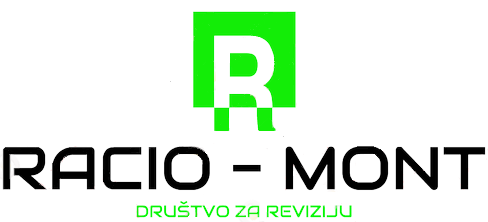 Crna Gora, Kolašin; 81210,  Mojkovačka b.b.Tel.fax: 020 860-940, mob.tel: +382 69 413 982E-mail: raciomont@t-com.meŽ-R: 510-11971-17  PIB: 02461765  PDV: 72/31-00149-7Napomena2016.g. planirano2016.g. ostvarenoIzvršenje %I. Preneseni  dio viška prihoda iz prethodne godine148.752,28148.752,28100,00 %II. Primici1.675.247,721.765.350,82105,38%1. Porezi521.000,00494.907,4694,99%2. Takse52.000,0047.602,1791,54%3. Naknade 596.500,00687.194,39115,20%4. Sredstva Egalizacionog fonda430.000,00481.139,00111,89%5.Donacije %6.Uslovne dotacije od budžeta Republike %7. Ostali lokalni prihodi25.747,7214.984,1058,20%8. Kapitalni transferi od budžeta CG40.000,0039.523,7098,81%9. Primanja od prodaje imovine10.000,000,000,00%10. Primanja od zaduživanjaIII. Ukupno sredstva u tekućoj godini  (III) 1.675.247,721.765.350,82105,38%IV. Ukupno primici (I+II)1.824.000,001.914.103,10104,94 V.  Raspored prihoda 1. Bruto plate  zaposlenih707.150,00685.474,4296,93%2. Ostala lična primanja52.050,0049.235,6994,59%3.Tekuće održavanje 8.900,008.257,8292,78%4.Rashodi za materijal 106.820,00101.343,2394,87%5. Rashodi za usluge 39.550,0036.313,4391,82%6. Renta4.200,004.002,7695,30%7. Transferi  institucijama , pojedincima , nevladinom i javnom sektoru 177.200,00173.413,4897,86%8.Transferi JP za stambeno komunalnu djelatnost36.000,0035.644,7199,01%9. Ostali izdaci101.930,0095.104,3193,30%10. Stalna budžetska rezerva3.000,000,000,00%11. Tekuća budžetska rezerva7.000,000,000,00%12. Kapitalni izdaci424.200,00380.854,2789,78%13. Izdaci za otplatu duga(emitovane obveznice)81.000,0080.438,4899,31%14. Otplata obaveza iz prethodnog perioda 75.000,0073.953,5898,60%Ukupno izdaci:1.824.000,001.724.036,1894,52%VI. Višak prihoda190.066,92                                                                                                                                         RednibrojNOVČANI TOK-EKONOMSKA KLASIFIKACIJAPlanI z v r š e nj eI z v r š e nj e                                                                                                                                         RednibrojNOVČANI TOK-EKONOMSKA KLASIFIKACIJAPlanPredhodna godinaTekuća godina12345PRIMICI1Tekući prihodi     (1.1+1.2+1.3+1.4+1.5)1.195.247,72835.607,071.244.688,121.1         Porezi521.000,00433.582,,17494.907,461.2         Doprinosi1.3         Takse52.000,0056.187,9647.602,171.4         Naknade596.500,00318.206,19687.194,391.5         Ostali prihodi25.747,7227.630,0014.984,102Primici od otplate kredita3Donacije i transferi470.000,00618.811,00520.662,703.1         Donacije3.2         Transferi470.000,00618.811,00520.662,70I         Ukupno primici    (1+2+3)1.665.247,721.454.418,071.765.350,82IZDACI4Tekući izdaci1.024.600,00864.007,88983.475,514.1         Bruto zarade i doprinosi na teret poslodavca707.150,00584.805,21685.474,424.2         Ostala lična primanja52.050,0063.447,3249.235,694.3         Rashodi za materijal 106.820,0089.932,36101.343,23             4.4          Rashodi za  usluge39.550,0037.292,7236.313,43             4.5          Tekuće održavanje8.900,009.096,218.257,824.6         Kamate4.000,005.365,093.743,854.7         Renta4.200,004.777,224.002,764.8         Subvencije4.9         Ostali izdaci101.930,0069.291,7595.104,315Transferi za socijalnu zaštitu5.1         Prava iz oblasti socijalne zaštite5.2         Sredstva za tehnološke viškove5.3         Prava iz oblasti penzijskog i invalidskog osiguranja 5.4         Ostala prava iz oblasti zdrastvene zaštite5.5         Ostala prava iz oblasti zdrastvenog osiguranja6Transferi institucijama,pojedincima,nevladinom i javnom sektoru213.200,00199.681,75209.058,197          Pozajmice i krediti8          Otplata garancija9          Rezerve10.000,001.500,00II          Ukupno izdaci  (4+5+6+7+8+9)1.247.800,001.065.189,631.192.533,70III          Neto novčani tok  (I-II)417.447,72389.228,44572.817,12NOVČANI TOK PO OSNOVU INVESTIRANJA10Primici od prodaje nefinansijske imovine10.000,0028.615,0011Primici od prodaje finansijske imovine12Kapitalni izdaci424.200,00211.979,28380.854,27IVNeto novčani tok po osnovu investiranja  (10+11-12)-414.200,00-183.364,28-380.854,27NOVČANI TOK PO OSNOVU FINANSIRANJA13Pozajmice i krediti14Otplata kredita77.000,0075.073,3976.694,6315Otplata obaveza iz predhodnog perioda75.000,0018.354,4373.953,58VNeto novčani tok po osnovu finansiranja (13-14-15)-152.000,00-93.427,82-150.648,21VI          Povećanje/smanjenje gotovine (III+IV+V)112.436,3441.314,64VII          Gotovina na početku perioda 148.752,2836.315,94148.752,28VIII          Gotovina na kraju perioda (VI+VII)148.752,28190.066,92RednibrojNOVČANI TOK-FUNKCIONALNA KLASIFIKACIJAPlanI z v r š e nj e I z v r š e nj e RednibrojNOVČANI TOK-FUNKCIONALNA KLASIFIKACIJAPlanPredhodna godinaTekuća godina12345PRIMICI1Tekući prihodi     (1.1+1.2+1.3+1.4+1.5)1.195.247,72835.607,071.244.688,121.1       Porezi521.000,00433.582,17494.907,461.2       Doprinosi1.3       Takse52.000,0056.187,9647.602,171.4       Naknade596.500,00318.206,19687.194,391.5       Ostali prihodi25.747,7227.630,7514.984,102Primici od otplate kredita3Donacije i transferi  (3.1+ 3.2)470.000,00618..811,00520.662,703.1       Donacije3.2       Transferi470.000,00618.811,00520.662,70I       Ukupno primici    (1+2+3)1.665.247,721.454.418,071.765.350,82IZDACI 4Opšte javne službe1.247.800,001.065.189,631.192.533,70 5Odbrana 6Javni red i bezbjednost 7Ekonomski poslovi 8Zaštita životne sredine 9Poslovi stanovanja i zajednice10Zdrastvo11Sport,kultura i religija12Obrazovanje13Socijalna zaštitaII       Ukupno izdaci  (4+5+6+7+8+9+10+11+12+13)1.247.800,001.065.189,631.192.533,70III              Neto novčani tok  (I-II)417.447,72389.228,44572.817,12NOVČANI TOK PO OSNOVU INVESTIRANJA14Primici od prodaje nefinansijske imovine10.000,0028.615,0015Primici od prodaje finansijske imovine16Kapitalni izdaci424.200,00211.979,28380.854,27IV       Neto novčani tok po osnovu investiranja  14+15-16)-414.200,00-183.364,28-380.854,27NOVČANI TOK PO OSNOVU FINANSIRANJA17Pozajmice i krediti18Otplata kredita77.000,0075.073,3976.694,6319Otplata obaveza iz predhodnog perioda75.000,0018.354,4373.953,58V       Neto novčani tok po osnovu finansiranja (17- 18-19)-152.000,00-93.427,82-150.648,21VI       Povećanje/smanjenje gotovine (III+IV+V)112.436,3441.314,64VII       Gotovina na početku perioda148.752,2836.315,94148.752,28VIII       Gotovina na kraju perioda (VI+VII)148.752,28190.066,92Redni brojOPISStanje obaveza na dan 31.12. predhodne godineStanje obaveza na kraju izvještajnog perioda12341Obaveze za tekuće izdatke  (1.1+1.2+1.3)78.143,485.319,431.1Obaveze za bruto zarade i doprinose na teret poslodavca70.409,891.060,001.2Obaveze za ostala lična primanja2.682,23524,271.3Obaveze za ostale tekuće izdatke5.051,363.735,162Obaveze po transferima za socijalnu zaštitu3Obaveze za transfere institucijama,pojedincima i kreditima200,004Obaveze za kapitalne izdatke9.618,995Obaveze po pozajmicama i kreditima6Obaveze po osnovu otplate dugova13.280,007Obaveze iz rezervi8Stanje obaveza na kraju godine (1+2+3+4+5+6+7)101.242,475.319,43računiračuniračuniračuniOPISPlanIzvršenje uuporednom periodu predhodne godineIzvršenje u navedenom periodu tekuće godine7PRIMICI1.824.000,001.519.349,011.914.103,1071Tekući prihodi1.195.247,72835.607,071.244.688,12711    Porezi521.000,00433.582,17494.907,467111         Porez na dohodak fizičkih lica91.000,0082.973,32100.635,867112         Porez na dobit pravnih lica 7113         Porez na imovinu360.000,00291.418,36336.452,867114         Porez na dodatu vrijednost 7115         Akcize7116         Porez na međunarodnu trgovinu i transakcije7117         Lokalni porezi70.000,0059.190,4957.818,747118         Ostali republički porezi712    Doprinosi7121         Doprinosi za penzijsko i invalidsko osiguranje7122         Doprinosi za zdrastveno osiguranje7123         Doprinosi za osiguranje od nezaposlenosti7124         Ostali doprinosi713    Takse52.000,0056.187,9647.602,177131         Administrativne takse8.000,0023.324,766.029,007132         Sudske takse7133         Boravišne takse7134         Registracione takse7135         Lokalne komunalne takse37.000,0026.245,3536.110,047136         Ostale takse7.000,006.617,855.463,13714    Naknade596.500,00318.206,19687.194,397141         Naknade za korišćenje dobara od opšteg interesa7142         Naknade za korišćenje prirodnih dobara390.000,00148.840,44466..779,327143         Ekološke naknade 7144         Naknade za priređivanje igara na sreću7145         Naknade za korišćenje građevinskog zemljišta35.000,0012.189,6036.798,357146         Naknade za komunalno  opremanje gradjevinskog zemljišta130.000,00114.611,97144.765,927147         Naknade za izgradnju i održavcanje lokalnih puteva1.000,00386,887148         Naknade za korišćenje opštinskih  i nekategorisanih puteva30.500,0024.544,6433.432,907149         Ostale naknade10.000,0018.019,545.031,02715    Ostali prihodi25.747,7227.630,7514.984,107151         Prihodi od kapitala7152         Novčane kazne i oduzete imovinske koristi4.000,001.896,351.108,657153         Prihodi koje organi ostvaruju vršenjem svoje djelatnosti20.000,0022.593,9312.239.547154         Samodoprinosi 7155         Ostali prihodi1.747,723.140,471.635,9173    Primici od otplate kredita i sredstva prenesena iz predhodne     godine148.752,2836.315,94148.752,28731         Primici od otplate  kredita732         Sredstva prenesena iz predhodne godine148.752,2836.315,94148.752,2874741Donacije4IZDACI1.824.000,001.370.596,731.724.036,1841       Tekući izdaci1.024.600,00864.007,88983.475,51411               Bruto zarade i doprinosi na teret poslodavca707.150,00584.805,21685.474,424111                        Neto zarada372.100,00301.271,32364.062,854112                        Porez  na zarade70.050,0059.358,9766.046,314113                        Doprinosi na teret zaposlenog173.000,00148.402,36168.953,624114                        Doprinosi na teret poslodavca82.000,0068.056,5577.744,844115                        Opštinski prirez10.000,007.716,018.666,80412                   Ostala lična primanja52.050,0063.447,3249.235,69413                   Rashodi za materijal 106.820,0089.932,36101.343,23414                   Rashodi za usluge39.550,0037.292,7236.313,43415                   Tekuće održavanje8.900,009.096,218.257,82416                   Kamate4.000,005.365,093.743,85417                   Renta4.200,004.777,224.002,76418                   Subvencija419                   Ostali izdaci101.930,0069.291,7595.104,3142       Transferi  za socijalnu zaštitu 421                   Prava iz oblasti socijalne zaštite422                   Sredstva za tehnološke viškove423                   Prava iz oblasti penzijskog i invalidskog osiguranja 424                   Ostala prava iz oblasti zdrastvene zaštite 425                   Ostala prava iz oblasti zdrastvenog osiguranja43       Transferi inst. pojedincima, nevladinim  i javnim sektoru213.200,00199.681,75209.058,194314311                  Transferi za zdravstvenu zaštitu4314312                  Transferi obrazovanju9.000,004.914,008.737,684314313                  Transferi  institucijama kulture i sporta      103.100,0099.001,11100.669,724314314                  Transferi  nevladinim organizacijama5.000,004.999,404.999,444314315                  Transferi političkim partijama ,strankama i udruženjima26.800,0024.500,0025.978,284314316                  Transferi za jed nokratne  socijalne pomoći5.000,005.962,244.768,364314317                  Transferi za  lična primanja pripravnika4314318                  Ostali transferi pojedincima12.800,0011.605,0012.760,004314319                  Ostali transferi institucijama15.500,0015.700,0015.500,004324324                 Transferi opštinama4324325                 Transferi budžetu države4324326                 Transferi javnim preduzećima36.000,0033.000,0035.644,7144       Kapitalni izdaci424.200,00211.979,28380.854,27441                   Kapitalni izdaci424.200,00211.979,28380.854,2745       Pozajmice i krediti46462       Otplata garancija464634630       Otplata obaveza iz predhodnih godina (dio)75.000,0018.354,4373.953,5847       Rezerve10.000,001.500,00Suficit/Deficit158.894,73118.009,27Finansiranje    Domaće finansiranje757517511                   Pozajmice i krediti iz domaćih izvora464614611                   Otplata dugova77.000,0075.073,3976.694,634634630                  Promjena (smanjenje) neto obaveza iz predhodnog perioda       Inostrano finansiranje      Krediti i hartije od vrijednosti757517512                    Pozajmice i krediti   iz inostranih izvora464614612                     Otplata dugova72        Prihodi od prodaje imovine10.000,0028.615,0074742Transferi470.000,00618.811,00520.662,70Povećanje/smanjenje depozita41.314,64Planirani prihodi i RashodiOstvarenoOstvarenjePočetno stanje148.752,28148.752,28100,00Prihodi1.675.247,721.765.350,82105,38Ukupni prihodi1.824.000,001.914.103,10104,94Rashodi1.824.000,001.724.036,1894,52Redni brojOpisIznos u EUR-imaStruktura u %1.Donacije 0,000,00%2.Transferi520.662,7027,20%3.Zajednički prihodi622.048,5032,50%4.Sopstveni prihodi622.639,6232,53%5.Pozajmice i krediti0,000,00%6.Prenesena sredstva iz 2015.g.148.752,287,77%6.UKUPNO:1.914.103,10100,00%Redni brojOpisPlaniranoIznos u EUR-imaOstvarenoIznos u EUR-imaIzvršenje u%1.Donacije 0,000,000,002.Transferi 470.000,00520.662,70110,78%3.Zajednički prihodi547.500,00622.048,50113,62%4.Sopstveni prihodi657.747,72622.639,6294,66%5.Pozajmice i krediti0,000,000,006.Prenesena sredstva iz 2015.g.148.752,28148.752,28100,00%6.UKUPNO:1.824.000,001.914.103,10104,94%OpisPlanirano u 2016.g. Ostvareno u 2016.g.Ostvarenje u %Porezi lokal.samouprave370.000,00346.120,9893,55%Takse52.000,0047.602,1791,54%Naknade200.000,00213.932,37106,97%Ostali prihodi25.747,7214.984,1058,20%Prihodi od prodate imovine10.000,000,000,00%Ukupno:657.747,72622.639,6294,66%Naziv2016.g.Planirano2016.g.Ostvareno2016.g.Izvršenje %1. Porez na nepokretnosti300.000,00288.302,2496,10%2. Prirez porezu na dohodak fizičkih lica70.000,0057.818,7482,60%Ukupno:370.000,00346.120,9893,55%Naziv 2016.gPlanirano2016.g.Ostvareno2016.g.Izvršenje u%1. Lokalne administrativne takse8.000,006.029,0075,36%2. Lokalne komunalne takse37.000,0036.110,0497,59%3. Turističke takse7.000,005.463,1378,04%Ukupno:52.000,0047.602,1791,54%Naziv2016.g.Planirano2016.g.OstvarenoIzvršenje %Naknada za uređenje građevinskog zemljišta130.000,00144.765,92111,36%Naknada za korišćenje gradskog građevinskog zemljišta-zakup35.000,0036.798,35105,14%Naknada za lokalne puteve-izgradnja i održavanje1.000,00386,8838,69%Naknada za postavljenje cjevovoda,vodovoda, kanalizacije,električnih i telefonskih  vodova na javnim površinama24.000,0026.950,20112,29%Ostale naknade10.000,005.031,0250,31%Ukupno:200.000,00213.932,37106,97%Naziv2016.g.Planirano2016.g.OstvarenoIzvršenje %1.Novčane kazne za prekršaje koje izriče inspekcija2.000,0020,501,03%2. Prihodi od kamata zbog neblagovremenog plaćanja  2.000,001.088,1554,41%3. Prihodi  koje organi ostvaruju vršenjem svoje djelatnosti20.000,0012.239,5461,20%4.Ostali prihodi1.747,721.635,9193,60%Ukupno:25.747,7214.984,1058,20%Naziv2016.g.Planirano2016.g.OstvarenoIzvršenje %Prihodi od prodaje imovine10.000,000,000,00%Ukupno:10.000,000,000,00%Naziv2016.g.Planirano2016.g.OstvarenoIzvršenje %1. Porez na  lična primanja80.000,0093.459,94116,82%2.Porez na ostala lična primanja 6.000,003.961,6466,03%3.Porez na prihode od samostalne djelatnosti5.000,003.214,2864,29%4. Porez na promet nepokretnosti60.000,0048.150,6280,25%5. Koncesione naknade390.000,00466.779,32119,69%6. Godišnja naknada pri registraciji 6.500,006.482,7099,73%Ukupno:547.500,00622.048,50113,62%Naziv2016.g.Planirano2016.g.Ostvareno2016.g.Izvršenje1. Donacije 0,000,000,00%Ukupno:0,000,000,00%Naziv2016.g.Planirano2016.g.Ostvareno2016.g.Izvršenje1.Transferi od Budžeta Crne Gore40.000,0039.523,7098,81%2.Transferi od Egalizacionog fonda430.000,00481.139,00111.89%Ukupno:     470.000,00520.662,70110,89%Naziv2016.g.Planirano2016.g.Ostvareno2016.g.Izvršenje1. Primanja od zaduženja(pozajmice i krediti)0,000,000,00%Ukupno:0,000,000,00%Naziv2016.g.Planirano2016.g.Ostvareno2016.g.Izvršenje1. Sredstva prenesena iz prethodne godine148.752,28148.752,28100,00%Ukupno:148.752,28148.752,28100,00%NenaplaćenoNa dan 31.12.2016.g. Porez na firmu0,00Porez od igara na sreću0,00Naknada za  građevinsko zemljište1.900,00komunalne  takse                                                                    1.024,19Naknada za komunalno opremanje građ. Zem.              124.137,65Porez na nepokretnosti398.523,05Ukupno:525.584,89Naziv2016.g.Planirano2016.g.Ostvareno2016.g.Izvršenje1. Tekući rashodi1.020.600,00979.731,6696,00%2. Transferi za socijalnu zaštitu i otpremnine za tehnološke viškove0,000,000,00%3. Transferi institucijama pojed. Nevl. i javnom sek.213.200,00209.058,1998,06%4. Kapitalni izdaci424.200,00380.854,2789,78%5. Otplata dugova(Hartije od vrijednosti i krediti)81.000,0080.438,4899,31%6.Otplata obaveza 75.000,0073.953,5898,60%7. Rezerve10.000,000,000,00%Ukupno:1.824.000,001.724.036,1894,52%Red.brojNaziv2016.g.Planirano2016.g.Ostvareno2016.g.Izvršenje1.Bruto zarade zaposlenih i doprinosi707.150,00685.474,4296,93%2.Ostala lična primanja52.050,0049.235,6994,59%3.Rashodi za materijal 106.820,00101.343,2394,87%4.Rashodi za usluge39.550,0036.313,4391,82%5.Tekuće održavanje8.900,008.257,8292,78%6. Zakup objekata-Renta4.200,004.002,7695,30%7.Ostali izdaci 101.930,0095.104,3193,30%Ukupno:1.020.600,00979.731,6696,00%Naziv2016.g.Planirano2016.g.Ostvareno2016.g.Izvršenje1. Boračko invalidska zaštita0,000,000,00%Ukupno:0,000,000,00%Naziv2016.g.Planirano2016.g.Ostvareno2016.g.Izvršenje %1. Transferi obrazovanju9.000,008.737,6897,09%2. Transferi JU Centru za kulturu 65.000,0064.520,0099,26%3. Transferi JU Centru za kulturu za reprogram duga po osnovu poreza i doprinosa6.100,006.018,3698,66%4.Transferi institucijama sporta5.000,004.896,92979,94%5.Transferi DOO,,Sportski centar Žabljak27.000,0025.234,4493,46%6.Transferi nevladinim organizacijama5.000,004.999,4499,99%7. Transferi polit. Partijama,strankama i udruženjima24.000,0024.000,00100,00%8.Transferi SUBNOR-u1.000,001.000,00100,00%9.Transferi mjesnim zajednicama1.800,00978,2854,35%10. Transferi za jednokratne soc. pomoći5.000,004.768,3695,37%11. Transferi pojedincima-stipendije12.800,0012.760,0099,69%12. Transferi turističkoj organizaciji5.000,005.000,00100,00%13. Transferi Crvenom krstu3.000,003.000,00100,00%14.Transferi centru za razvoj durmitorskog područja 3.000,003.000,00100,00%15. transferi za manifestaciju ,,Dani planinskog cvijeća“4.500,004.500,00100,00%16.Transferi  DOO Komunalno i Vodovod36.000,0035.644,7199,01%Ukupno:213.200,00209.058,1998,06%Red.brojNaziv2016.g.Planirano2016.g.Ostvareno2016.g.Izvršenje u %1.Vodosnabdijevanje seoskih naselja6.200,005.828,5794,01%2.Izgradnja fekalne kanalizacije(Staro pazarište,Drobnjačka ulica,Svetog Save,Jakova Ostojića 131.400,00131.318,2299,94%3.Izrada projektne dokumentacije 40.000,0036.798,0092,00%4.Izrada prostorno planske dokumentacije40.000,0030.548,3576,37%5.Izrada urbanističkih projekata po zahtjevima zainteresovanih korisnika13.000,004.058,1031,22%6.Izdaci za podizanje kulturno istorijskih spomenika2.000,001.965,3098,27%7.Izuzimanje 122.800,00110.353,3089,86%8.Nabavka specijalnog vozila za čišćenje mulja i fekalne kanalizacije49.800,0049.795,0099,99%9.Kompjuterska oprema2.500,002.474,9299,00%10.Kancelarijska oprema1.500,001.166,9177,79%11.Opravka lokalnih puteva15.000,006.547,6043.65%Ukupno:424.200,00380.854,2789,78%Red.brojNaziv2016.g.Planirano2016.g.Ostvareno2016.g.Izvršenje u %1.Otplata hartija od vrijednosti- emitovanih obveznica 56.000,0056.000,00100,00%2.Otplata kredita25.000,0024.438,4897,75%2.Otplata obaveza  iz prethodnog perioda50.000,0049.530,9899,06%3.Otplata obaveza  Fondu za obeštećenje3.000,002.861,5095,38%4.Otplata obaveza po osnovu sudskih rješenja22.000,0021.561,1098,01%Ukupno:156.000,00154.392,0698,97%Red.brojNaziv2016.g.Planirano2016.g.Ostvareno2016.g.Izvršenje u %1.Tekuća Budžetska rezerva7.000,00     0,000,00%2.Stalna Budžetska rezerva3.000,00       0,00    0,00%Ukupno:10.000,000,000,00% Ekonomska klasifikacijaOpisIznos211Bruto zarade i doprinosi na teret poslodavca1.060,00211-6-2Reprogram duga za poreze i doprinose iz prethodnih godina211-6-21Porez na zarade zaposlenih211-6-22Doprinosi na teret zaposlenih1.060,00211-6-23Doprinosi na teret poslodavcaPoreska uprava212Ostala lična primanja524,27212-6Naknade skupštinskim odbornicima524,27Naknade skupštinskim odbornicima-dnevnice za članove odbora, radnih tijela212-7Ostale naknade213Rashodi za materijal186,59213-11Administrativni materijal186,59„Pivljanka“ DOO-Žabljak31,00,,Laco elektro-“ Pljevlja60,00,,Elmark Montenegro“ DOO-Nikšić95,59214	Rashodi za usluge1.079,02214-11Službena putovanja156,00214-21Reprezentacija 754,23STR“Jovana“ Žabljak“103,60STR„Luna“ Žabljak602,85„Voli trade“ DOO Žabljak47,78214-32Komunikacione usluge168,79,,Telekom“ AD-Podgorica168,79219Ostali izdaci2.469,55219-11Izdaci po osnovu ugovora o djelu1.711,55Komisija za stambena pitanja1.613,95Nova Pobjeda-Podgorica47,60Inženjerska komora-Podgorica50,00219-12Izdaci za poljoprivredu400,00219-92Ostalo358,00Štete358,00Ukupno:5.319,43R.br.Organi upraveBroj zap.1.Služba Predsjednika Opštine  52.Skupština opštine – Predsjenik skupštine i Služba Skupštine53.Sekretarijat za  finansije   i ekonomski razvoj.74.Sektetarijat za uređenje prostora , zaštitu životne sredine i komunalno stambene poslove65.Sekretarijat za upravu i društvene djelatnosti. 126.Služba Glavnog administratora  27.Služba zaštite 108.Agro biznis  info centar   29.Komunalna policija3UKUPNO:52123456789101112NamjenaSlužba Predsjednika OpštinePredsjednik Skupštine iSkupštinska Služba Sekretarijat za  finansijei ekonomski razvojSekretarijat za uređenje, prostora zaštitu životne sredine  i kmounalno stambene posloveSekretarijat za upravu i društvene djelatnostiSlužba glavnog administratoraSlužba zaštiteAgro biznis info centarKomunalnapolicijaKapitalni budžetOtplata dugova(emitovanih obvezn. I kredita)OtplataObaveza iz ranijeg periodaUKUPNO:1+2+3+4+5+6+7+ 9+10+11Izdaci za  bruto plate i naknadePlaniranoOstvareno94.000,0092.179,5182.400,0081.061,14108.200,00103.219,39101.700,0099.150,08119.850,00117.851,6445.100,0043.933,4497.150,0093.573,2321.150,0019.946,0637.600,0034.559,93Troškovi materijala  PlaniranoOstvareno9.320,007,720,995.150,004.319,1267.100,0066.075,223.100,002.845,043.250,002.919,561.300,00942,9412.000,0011.891,961.300,00780,924.300,003.847,48Ostala lična primanjaPlaniranoOstvareno450,000,0051.600,0049.235,69Tekuće održavanjePlaniranoOstvareno1.400,001.366,247.500,006.891,58Rashodi za uslugePlaniranoOstvareno11.200,0011.109,406.500,005.955,653.900,003.212,944.200,003.860,208.350,007.748,611.900,001.407,451.500,001.410,371.100,00978,32900,00630,49Ostali izdaciPlaniranoOstvareno14.330,0012.674,5839.500,0038.528,2230.000,0027.358,938.600,007.572,663.500,003.370,00100,000,00TransferiPlanirano Ostvareno5.000,004.768,3624.000,0024.000,008.000,008.000,0036.000,0035.644,71140.200,00136.645,12Kapitalni izdaciPlaniranoOstvareno424.200,00380.854,27RezervePlaniranoOstvareno10.000,000,00Otplata dugaPlaniranoOstvareno81.000,0080.438,4875.000,0073.953,58Zakup prostorijaPlaniranoostvareno4.200,004.002,76Ukupno:PlaniranoOatvareno134.300,00128.452,84181.150,00175.540,52244.200,00225.927,35175.000,00168.858,96280.250,00272.737,5948.300,0046.283,83110.650,00106.875,5627.050,0025.075,3042.900,0039.037,90424.200,00380.854,2781.000,0080.438,4875.000,0073.953,581.824.000,001.724.036,18R.br.P. br.Tužilac/ociTužena/iVS u €Napomena1174/15Žugić MilošCrna GoraOpština Žabljak10.000,00Utvrđivanje prava svojineTužbeni zahtjev usvojen u odnosu  na Opštinu Žabljak2185/15Krstajić VeskoOpština Žabljak11.000,00Radi  utvrđenja i isplatePostupak u toku32468/15Mirković Мikica Opština Žabljak''Komunalno i vodovod''  DOO Žabljak''Elmark Montenegro'' Nikšić3.000,00Naknada nematerijalne štetePostupak u toku427/16Ostojić MilkaOpština Žabljak''Komunalno i vodovod''  DOO ŽabljakNaknada nematerijalne šteteTužbeni zahtjev usvojen na iznos od 7.350,00 €560/16Kovačević Hadži MiloradOpština ŽabljakNeodređenaUtvrđivanje prava svojineTužbeni zahtjev usvojen U toku je postupak po žalbi668/16Opština ŽabljakŠljivančanin Duška iOljača Mladen 5.000,00Utvrđivanje prava svojineTužbeni zahtjev usvojen 7107/16Karadžić Milka,Karadžić Gojko i Karadžić NovoOpština ŽabljakNeodređenaUtvrđivanje prava svojineTužbeni zahtjev usvojen 8116/16Opština ŽabljakŠipčić SlavicaNeodređenaUtvrđivanje prava svojineTužbeni zahtjev usvojen 9140/16Poleksić SlobodanOpština ŽabljakNeodređenaNaknada nematerijalne šteteTužba povučena10225/16Opština Žabljak''Komunalno i vodovod''  DOO Žabljak1.044,75Radi regresnog dugaTužbeni zahtjev usvojen 11Mal. br.20/16Opština ŽabljakCrna Gora 527,34Radi regresnog dugaTužbeni zahtjev usvojen 12Мal. br. 208/16Opština Žabljak''Komunalno i vodovod''  DOO Žabljak563,74Radi regresnog dugaTužbeni zahtjev usvojen R.br.Rs. br.Predlagač/iProtivnik/ci predlagačaIznos u €Napomena131/16Gagović  MirkoOpština Žabljak75.026,00Naknada za eksproprisane nepokretnostiPredlog usvojenU toku je postupak po revizijiR.br.I. br. Izvršni povjerilac/ociIzvršni dužnik/iciIznos u €Napomena1918/14DOO ''Komerc Keka'' - PodgoricaOpština ŽabljakNeodređenIzvršenje sudskog poravnanjaPostupak u toku21030/16Ostojić MilkaOpština Žabljak''Komunalno i vodovod''  DOO Žabljak7.350,00Izvršenje sprovedenoOBRAZAC BUZOBRAZAC BUZRedni brojVrsta zaduženjaIznos zaduženja opštine na kraju IV kvartalaIznos zaduženja opštine na kraju IV kvartalaIznos zaduženja opštine na kraju IV kvartalaIznos zaduženja opštine na kraju IV kvartalaIznos zaduženja javnih preduzeća na kraju IV kvartalaIznos zaduženja javnih preduzeća na kraju IV kvartalaIznos zaduženja javnih preduzeća na kraju IV kvartalaIznos zaduženja javnih preduzeća na kraju IV kvartalaRedni brojVrsta zaduženjaUgovoreni iznos sredstava Iznos povučenih sredstavaIznos otplaćenog duga po glavnici Stanje duga Ugovoreni iznos sredstava Iznos povučenih sredstava Iznos otplaćenog duga po glavnici Stanje dugaIDomaći dug492.000,00492.000,00457.613,3834.386,621Krediti 100.000,00100.000,0065.613,3834.386,62aKratkoročni (glavnica)bDugoročni (glavnica)100.000,00100.000,0065.613,3834.386,622Obveznice392.000,00392.000,00392.000,00IIInostrani dug1KreditiaKratkoročni (glavnica)bDugoročni (glavnica)2Obveznice     UKUPNO (I+II)     UKUPNO (I+II)492.000,00492.000,00457.613,3834.386,62IIIDomaće garancijeIVInostrane garancijeUKUPNO IZDATE GARANCIJE (III+IV)UKUPNO IZDATE GARANCIJE (III+IV)                              S  A  D  R  Ž  A  J  :                              S  A  D  R  Ž  A  J  :St.Izvještaj revizora2Budžet Opštine ŽabljakOpšti dio4Prihodi 6Izdaci 8Izvještaj o novčanim tokovima11Izvještaj o neizmirenim obavezama13Izvještaj o konsolidovanoj javnoj potrošnji14Predmet, cilj i obim revizije17Planirani prihodi19Rashodi29Organizacija Lokalne uprave36Sudski sporovi38Zaduženje Budžeta39